2020 CANDIDATE SURVEY ON CAMBERWELL JUNCTION’S HISTORIC PARKBACKGROUNDIn 2010 Boroondara Council established a carpark on the site of an historic public park (“Camberwell Green”) established in 1869 by the Governor of Victoria in the heart of Camberwell Junction. Until this time, it had been used by generations of school children as outdoor play space, but it is now essentially a free commuter car park for Council staff.  Council now refers to the site as the “Reserve Road Carpark”. Since 2010, with the rapid population growth around the Junction, the number of students at Camberwell Primary has increased from about 400 to around 700, leaving these children and our local community with insufficient green open space. The restoration of the historic park is supported by The National Trust, the Royal Historical Society of Victoria, the Camberwell Historical Society, Camberwell Primary School, Camberwell Grammar School, Genazzano FCJ College, Little Learners Early Education Centre, the Camberwell Junior Football Club, the Camberwell RSL, the Camberwell Centre Association and the Camberwell Junction Residents Association. In November 2019, Boroondara Council resolved to:Not proceed with community consultation on the Camberwell Green proposalNot support the Camberwell Green proposalNot support the funding and ongoing maintenance of public open space at the Reserve Road Car Park in the event the State Government determine to convert the Reserve Road Car Park to public open space.Next StepsThe campaign to restore our park will not stop.  The newly elected Boroondara Council has the opportunity to revisit the decision and restore the park for the benefit of the whole community.  The State Government has the power to require Council to use the land for public gardens. The State Government also has the ability to transfer responsibility for this land from the Council to Camberwell Primary School. This would allow the land to be restored to open green space for children to use during school hours and the wider community after hours. 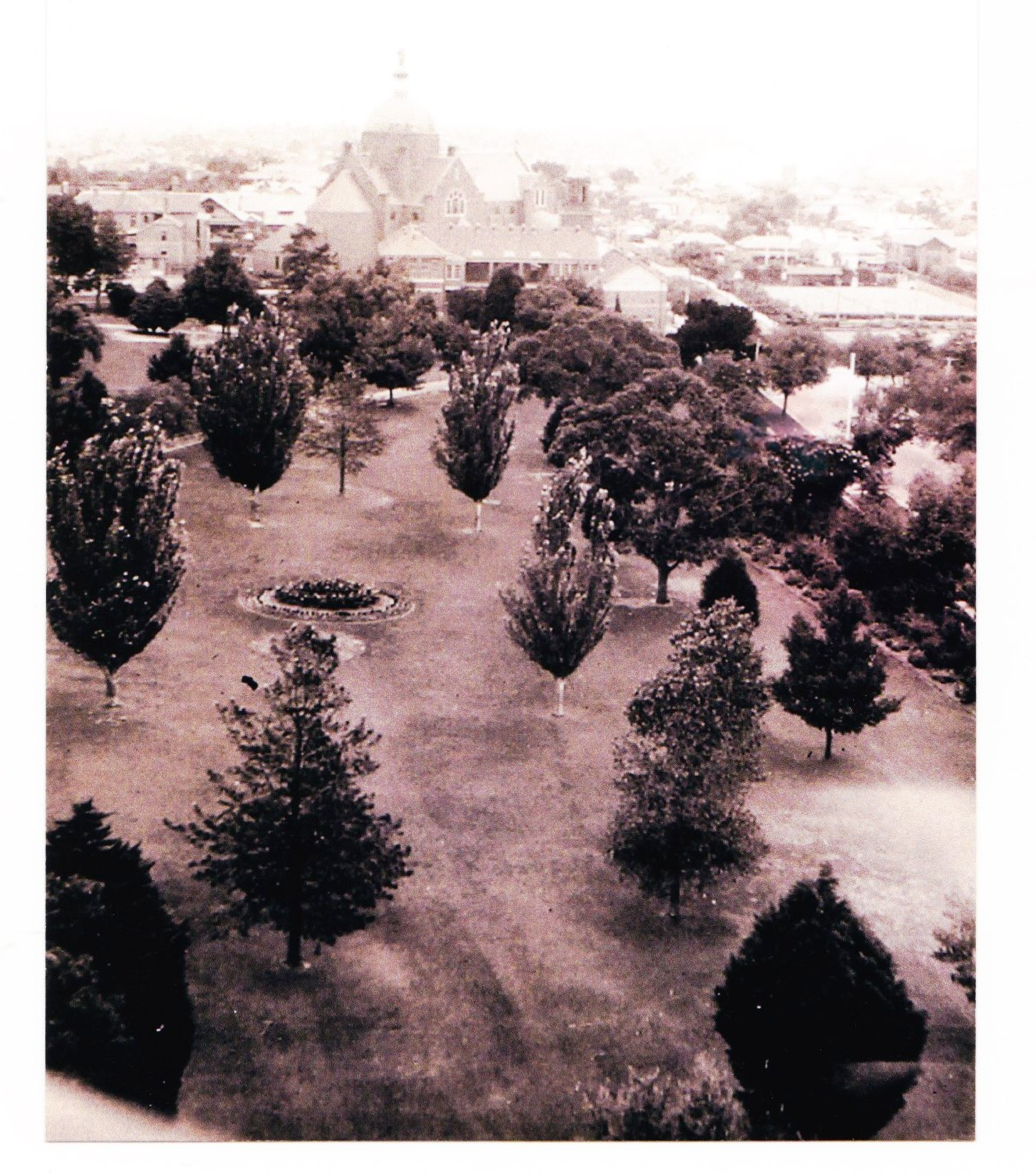 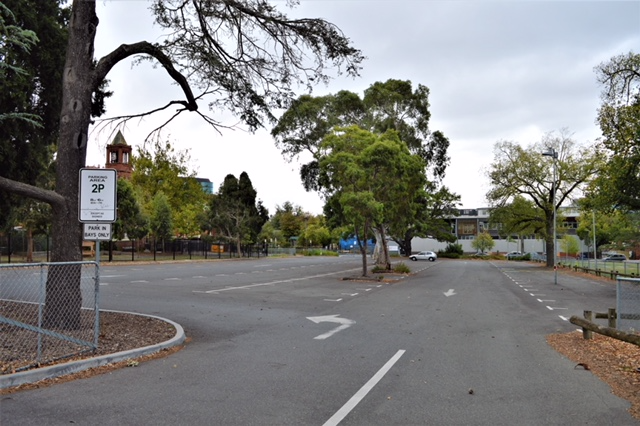 THEN: (above left) the historic park in 1937, viewed from the top of Camberwell Town Hall. Our Lady of Victories Basilica is in the background. NOW: (above right) the asphalted park, currently empty seven days a week because Council staff are not parking there during the Covid-19 lockdown when parkland has been even more needed and appreciated than ever.Your NameKristy Joy McIlvennaWard ContestingMalingDo you support the restoration of the historic park established in 1869 in the heart of Camberwell Junction, which was for a century a public park for local residents and an outdoor play space for school children? Your Comments (optional): This is a magnificent idea and one that would not only benefit the children at school but also all of those who are a part of your listed organisations. To have a big green space would also invite the possibility of farmers markets, outdoor cinemas and other social events in the years to come. Such a great idea! Yes	 Maybe   NoAlternatively, if Council will not support restoring the park, would you support the land being restored to open green space and transferred to Camberwell Primary School for children to use during school hours and the wider community after hours?Your Comments (optional): I believe the land should be restored to parkland, with appropriate lighting. A subterranean parking lot could be explored and this space could be used/rented to regain costs incurred. I do not believe transferring council land to the Victorian State Government/Education Department would be the answer here. If the Government has plans to transfer this land to become part of the Camberwell Primary School Title - the cost of maintenance, lighting etc. would be an ongoing line item within the School’s yearly budget. The management of this land would then fall to the Camberwell Primary School Council and Principal. Without ongoing State Government funding/grants, this would be difficult for the school to maintain and ultimately, manage.The cost to maintain this area must be shared, with the majority being incurred by Boroondara Council. Perhaps another addition could be added eg. A half Basketball/netball court that could also be rented to local clubs, sharing maintenance costs with those that use the space. Council is already maintaining this area at a cost and this must be considered in the proposal of further investment in this space.Loving your advocacy – happy to be a part of it should I be lucky enough to be elected. Thanks for the opportunity to contribute. Yes	 Maybe   No